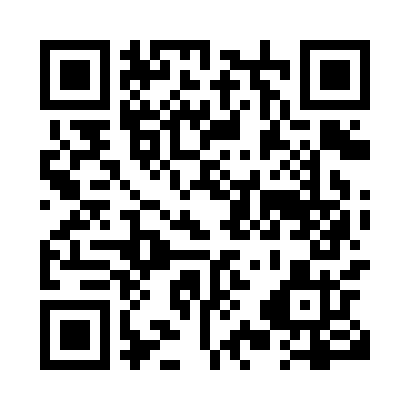 Prayer times for Silver City, Yukon, CanadaMon 1 Jul 2024 - Wed 31 Jul 2024High Latitude Method: Angle Based RulePrayer Calculation Method: Islamic Society of North AmericaAsar Calculation Method: HanafiPrayer times provided by https://www.salahtimes.comDateDayFajrSunriseDhuhrAsrMaghribIsha1Mon3:314:452:188:2011:501:042Tue3:324:462:188:1911:491:033Wed3:324:472:188:1911:481:034Thu3:334:492:188:1911:471:025Fri3:344:502:188:1811:461:026Sat3:354:522:198:1811:441:017Sun3:364:542:198:1711:431:018Mon3:374:552:198:1711:421:009Tue3:384:572:198:1611:4012:5910Wed3:394:592:198:1611:3812:5911Thu3:405:012:198:1511:3712:5812Fri3:415:032:198:1411:3512:5713Sat3:425:052:198:1411:3312:5614Sun3:435:072:208:1311:3112:5515Mon3:445:092:208:1211:2912:5416Tue3:455:112:208:1111:2712:5317Wed3:465:132:208:1011:2512:5218Thu3:475:152:208:0911:2312:5119Fri3:495:182:208:0811:2112:5020Sat3:505:202:208:0711:1912:4921Sun3:515:222:208:0611:1712:4822Mon3:525:252:208:0511:1412:4723Tue3:535:272:208:0411:1212:4624Wed3:545:292:208:0311:1012:4525Thu3:565:322:208:0211:0712:4326Fri3:575:342:208:0011:0512:4227Sat3:585:372:207:5911:0212:4128Sun3:595:392:207:5811:0012:4029Mon4:015:422:207:5610:5712:3830Tue4:025:442:207:5510:5412:3731Wed4:035:472:207:5410:5212:36